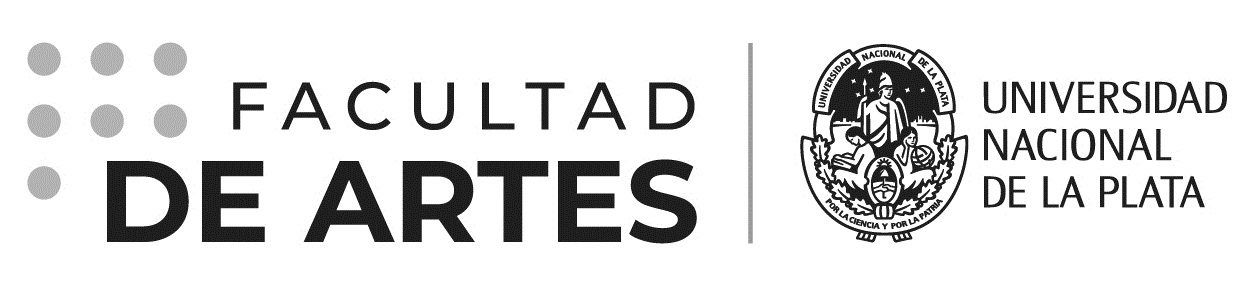 Proyecto de Trabajo de Graduación de laLicenciatura en XXXXXXXXXXX con orientación en XXXXXXXXXXXXXXTítulo tentativo: XXXXXXXXXXXXXXXXXXXXXXXXXXXXXXXXXXXXXXXXTema:XXXXXXXXXXXXXXXXXXXXXXXXXX2020XXnombre estudianteXXDNI XX.XXX.XXXLeg. XXXXX/X  Tel: XXX XXXXXXX E-mail: xxxxxxxxxx@xxxx.comDirector: XXXXX XXXXXX